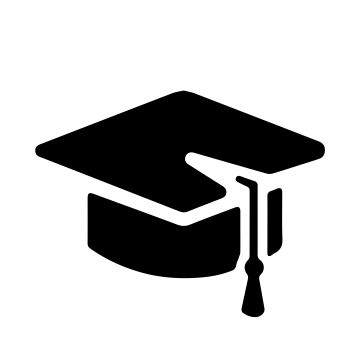 Всероссийский информационно – образовательный портал «Магистр»Веб – адрес сайта: https://magistr-r.ru/СМИ Серия ЭЛ № ФС 77 – 75609 от 19.04.2019г.(РОСКОМНАДЗОР, г. Москва)МОП СФО Сетевое издание «Магистр»ИНН 4205277233 ОГРН 1134205025349Председатель оргкомитета: Ирина Фёдоровна К.ТЛФ. 8-923-606-29-50Е -mail: metodmagistr@mail.ruИОР «Магистр»: Елена Владимировна В.Е -mail: magistr-centr@mail.ruГлавный редактор: Александр Сергеевич В.Е-mail: magistr-centr@magistr-r.ruПриказ №015 от 15.11.2023г.О назначении участников конкурса «Конкурс рефератов. Путь к успеху»Уважаемые участники, если по каким – либо причинам вы не получили электронные свидетельства в установленный срок (4 дня с момента регистрации), просьба обратиться для выяснения обстоятельств по электронной почте: metodmagistr@mail.ru№УчреждениеФИОРезультат1ПОУ «КУП», г. МагнитогорскСторожева Елена Владимировна, Калинникова Ю.А; Витек Я.С.I степень (победитель)2ПОУ «КУП», Челябинская область, г. МагнитогорскСторожева Елена Владимировна, Армизонов Игорь Викторович, Коростелёва Анна Александровна, Попова Анастасия Сергеевна, группа ПД ОО 01I степень (победитель)3ПОУ «КУП», Челябинская область, г. МагнитогорскСторожева Елена Владимировна, Вовк Никита Константинович,Рындин Никита ВячеславовичI степень (победитель)